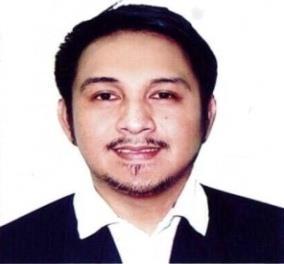 ALMOND Al Rigga Dubai, UAEEmail Address: almond-394965@2freemail.com JOB OBJECTIVE:Seeking the position of a Health and Safety Professional in a reputed organization where I can provide my expertise in analyzing the HSE protocols, pro-actively contribute and promote healthy and safe workplace in the organization.SUMMARY OF QUALIFICATIONS:∑ With 4 years of experience as a Safety Officer and as a Site Nurse in an ISO-certified construction company.∑ Undergone NEBOSH IG1 & IG2 training (New Syllabus). ∑ With IOSH Managing Safely certificate.∑   With Risk Assessment Training Certificate.∑ With Accident Investigation Training Certificate. ∑ With Work at Heights training certificate.∑ With Confined Space Entry Training Certificate. ∑ With Permit to Work Training Certificate.∑   With BOSH certificate (Basic Occupational Safety and Health).∑ Undergone COSH (Construction Occupational Safety and Health) Training. ∑ Undergone First Aid Training and Basic Life Support (AHA Accredited).∑   A registered Nurse in the Philippines.∑ Ability to communicate and relate well with key opinion leaders and clinical personnel. ∑ Possessing all relevant safety qualifications.∑ Delivering front line safety education and training. ∑ Serving as a mentor and coach to others.∑   Safely handling hazardous substances.EDUCATION:LORMA COLLEGESCarlatan, San Fernando City, La Union, PhilippinesBachelor of Science in NursingSchool year 2007 - 2011NAGUILIAN NATIONAL HIGH S CHOOLImelda, Naguilian, La Union, PhilippinesSchool year 2003 – 2007WORK EXPERIENCE:( Pasong Tamo Ext. Makati City)Position: SAFETY OFFICER in a government project of Department of Finance’ renovation and design.Inclusive date of Employment: SEPTEMBER 3, 2018 TO June 15, 2019(Pasong Tamo Ext. Makati City)Position: SAFETY OFFICER in National Museum of Natural History project.Inclusive date of Employment: JULY 2016 to SEPTEMBER 2017DUTIES & RESPONSIBILITIES:∑ Supports all the activities for the effective implementation of IMS management system. ∑ Ensures Risk assessment is in place.∑   Identifies hazards in workplace and ensure that controls are in place.∑ Installs along with supervisor proper safety sign boards and static instruction. ∑ Identifies near misses and propose corrective measures.∑   Tracks and records waste transfer.∑ Installs proper sign boards and bin for disposal of waste. ∑ Monitors lifting equipment inspection status and update. ∑ Inspects fire equipments on monthly basis.∑ Provides QHSE Induction training for new employees. ∑ Maintains HSE records for objective evidence.∑ Ensures compliance with NDC Quality, Health, Safety and Environmental Systems. ∑ Active support for providing HSE Training for employees.∑ Provides all the support needed in case of accidents/incidents and follow up with hospitals for the recovery.∑ Participates in monthly safety meeting and maintain records. ∑ Complies with company policies and regulations.∑   Any other duty assigned by QHSE Manager.(Shaw Blvd., Mandaluyong City)Position: PROJECT NURSEInclusive date of Employment: March 2015 to July 2016DUTIES & RESPONSIBILITIES:∑ Observe and assess workers, staff and the work environment for health hazard/risks. ∑ Monitor and secure supply of first aid kit and medicines at site.∑   Manage Occupational and Non Occupational illness and injury.∑ Administer first aid to prepare patients transfer to the nearest hospital for further treatment. as and when required.∑ Interpretation and/or relaying of medical diagnosis and treatment of patient to his/her supervisor.∑ Document cases of injury or illness and the necessary interventions to prevent occurrence or minimize the impact of such.∑ Provide health teachings to patients/staff with health concerns. ∑ Provide necessary data to supplement for the monthly reports.∑ Provide additional information relating to infectious and communicable diseases, develop and promote health programs.∑   Perform other task that maybe assigned from time to time.SEMINARS/TRAININGS ATTENDED:NEBOSH International General Certificate in Occupational Health & Safety Held in Al Rigga Dubai, UAE on October 2019IOSH MANAGING SAFELYHeld in Abu Dhabi, UAE on July 8 – 11, 2019RISK ASSESSMENT TRAININGHeld in Al Rigga Dubai, UAE on October 2019ACCIDENT INVESTIGATION TRAININGHeld in Al Rigga Dubai, UAE on October 2019WORK AT HEIGHTS TRAININGHeld in Al Rigga Dubai, UAE on October 2019CONFINED SPACE ENTRY TRAININGHeld in Al Rigga Dubai, UAE on October 2019PERMIT TO WORK TRAININGHeld in Al Rigga Dubai, UAE on October 2019CONSTRUCTION OCCUPATIONAL SAFETY AND HEALTH (COSH)Pursuant to the Presidential Decree No. 442 otherwise known as the Labor Code of the Philippines and Rule 1030 of the Occupational Safety and Health Standards held on February 4, 11, 18 &amp; March 4, 2017 at National Museum of Natural History (Old DOT Bldg.) Rizal Park, T.M Kalaw St. Ermita, Manila.BASIC LIFE SUPPORT AND STANDARD FIRST AIDE TRAINING (JULY 2015)Just a brief discussion regarding basic life support, such as cardio-pulmonary resuscitation, first aid, and the new updates held at Lancaster Hotel by an accredited trainee of Red Cross Rizal Chapter.BASIC OCCUPATIONAL SAFETY AND HEALTH (BOSH)197th POSTGRADUATE COURSE as promulgated by the Department of Labor and Employment in compliance with the pertinent implementing rules and regulations of the Labor Code of the Philippines (P.D. No. 442) as amended held on June 22-27, 2015.